

-------- Přeposlaná zpráva --------Předmět: Kosmas: Potvrzení objednávky č. 1785058Datum: 21 Feb 2018 06:53:07 +0000Od: Kosmas.cz <info@kosmas.cz>Komu: xxxxxxxxxxxxxxxxxxxx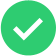 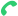 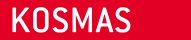 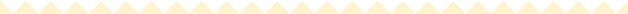 